В преддверии Нового года прошла вечеринка для молодежи "Новый год к нам мчится". Молодежи было представлено много любознательных и познавательных конкурсов. Был и Дед Мороз и Снегурочка, водили возле елки хоровод и пели новогодние песни.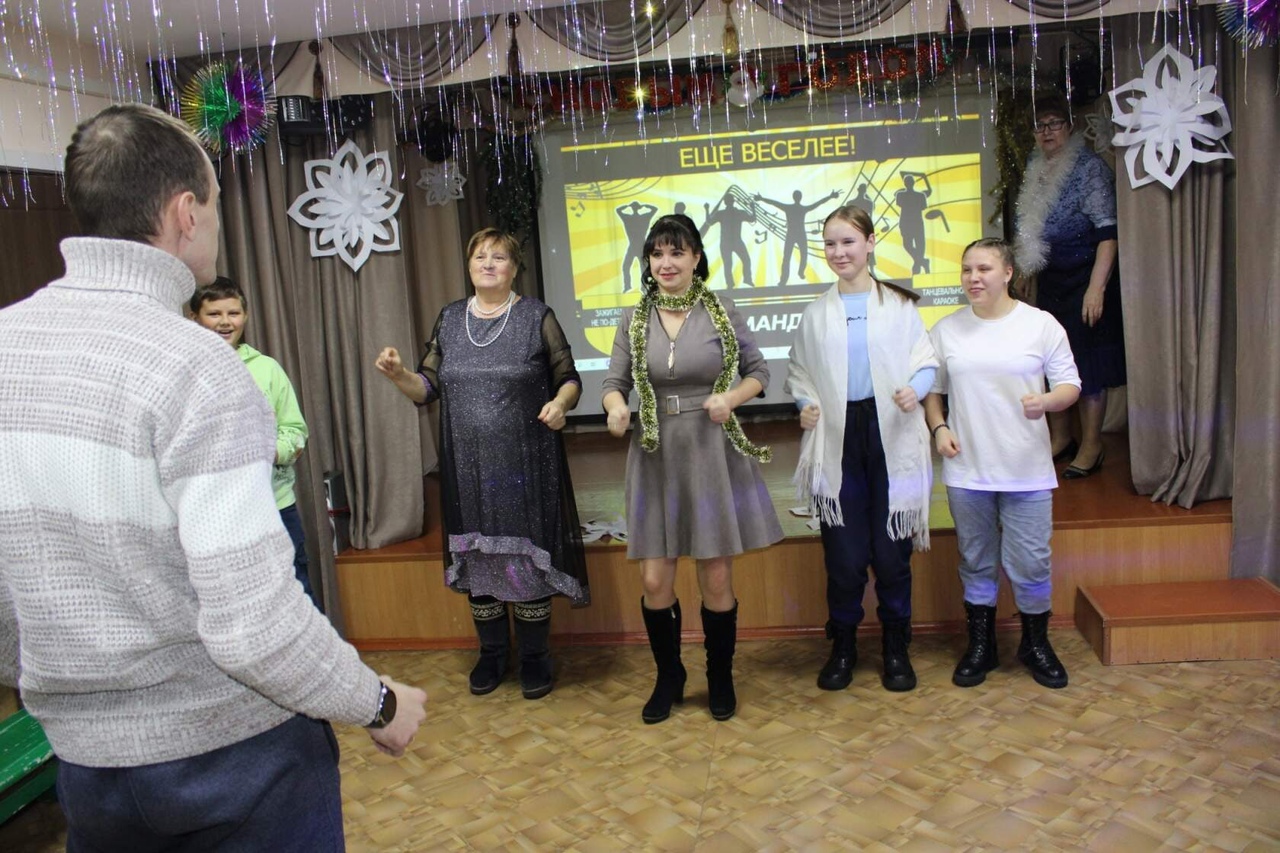 